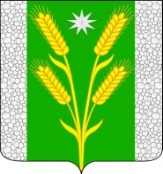 СОВЕТ БЕЗВОДНОГО СЕЛЬСКОГО ПОСЕЛЕНИЯКУРГАНИНСКОГО РАЙОНАРЕШЕНИЕот 25.01.2022	№119поселок СтепнойО внесении изменений в решение Совета Безводного сельского поселения от 22 декабря 2021 года № 112 «О бюджете Безводного сельского поселения Курганинского района на 2022 год»В соответствии со статьей 191 Бюджетного кодекса Российской Федерации, статьей 21 Положения о бюджетном процессе в Безводном сельском поселении, решением Совета Безводного сельского поселения от 22 декабря 2021 года № 112 «О бюджете Безводного сельского поселения Курганинского района на 2022 год», Совет Безводного сельского поселения Курганинского района, р е ш и л:1. Внести в решение Совета Безводного сельского поселения от 22 декабря 2021 года № 112 «О бюджете Безводного сельского поселения Курганинского района на 2022 год» следующие изменения:1.1. Статью 1 изложить в новой редакции:«Утвердить основные характеристики бюджета Безводного сельского поселения Курганинского района на 2022 год:1) общий объем доходов в сумме 21467,2 тыс. рублей;2) общий объем расходов в сумме 21487,2 тыс. рублей;3) верхний предел муниципального внутреннего долга Безводного сельского поселения Курганинского района на 1 января 2023 года в сумме 1160,0 тыс. рублей, в том числе верхний предел долга по муниципальным гарантиям Безводного сельского поселения Курганинского района в сумме 0 тыс. рублей;4) Дефицит бюджета Безводного сельского поселения Курганинского района в сумме 20,0 тыс. рублей».1.2. Приложение № 2 «Объем поступлений доходов в бюджет Безводного сельского поселения Курганинского района по кодам видов (подвидов) доходов на 2022 год» изложить в новой редакции:(тыс. рублей)1.3. Приложение № 4 «Безвозмездные поступления из краевого бюджета в 2022 году» изложить в новой редакции:(тыс. рублей)1.4. Приложение № 5 «Распределение бюджетных ассигнований по разделам и подразделам классификации расходов бюджетов на 2022 год» изложить в новой редакции:(тыс. рублей)1.5. Приложение № 6 «Распределение бюджетных ассигнований по разделам и подразделам, целевым статьям (муниципальным программам и непрограммным направлениям деятельности), группам видов расходов классификации расходов бюджетов на 2022 год» изложить в новой редакции:(тыс. рублей)1.6. Приложение № 7 «Ведомственная структура расходов бюджета Безводного сельского поселения Курганинского района на 2022 год» изложить в новой редакции:(тыс. рублей)1.7. Приложение № 8 «Источники внутреннего финансирования дефицита бюджета Безводного сельского поселения Курганинского района, перечень статей и видов источников финансирования дефицитов бюджетов на 2022 год» изложить в новой редакции:тыс. рублей2. Контроль за выполнением настоящего решения оставляю за собой.3. Решение вступает в силу со дня его подписания.Глава Безводного сельского поселенияКурганинского района	Н.Н.БарышниковаКодНаименование групп, подгрупп, статей, подстатей, элементов, программ (подпрограмм), кодов экономической классификации доходовСумма(тыс. руб.)1231 00 00000 00 0000 000ДОХОДЫ12174,7 1 01 02000 01 0000 110Налог на доходы физических лиц2170,0 1 03 02230 01 0000 1101 03 02240 01 0000 1101 03 02250 01 0000 1101 03 02260 01 0000 110Доходы от уплаты акцизов, подлежащие распределению между бюджетами субъектов Российской Федерации и местными бюджетами с учетом установленных дифференцированных нормативов отчислений в местные бюджеты1876,71 05 03000 01 0000 110Единый сельскохозяйственный налог2600,01 06 01030 10 0000 110Налог на имущество физических лиц, взимаемый по ставкам, применяемым к объектам налогообложения, расположенным в границах поселений1400,0 1 06 06000 00 0000 110Земельный налог3700,0 1 11 05025 10 0000 120Доходы, получаемые в виде арендной платы, а также средства от продажи права на заключение договоров аренды за земли, находящиеся в собственности поселений (за исключением земельных участков муниципальных бюджетных и автономных учреждений)100,01 11 05035 10 0000 120Доходы от сдачи в аренду имущества, находящегося в оперативном управлении органов управления сельских поселений и созданных ими учреждений (за исключением имущества муниципальных бюджетных и автономных учреждений)303,0 1 11 09080 10 0000 120Плата, поступившая в рамках договора за предоставление права на размещение и эксплуатацию нестационарного торгового объекта, установку и эксплуатацию рекламных конструкций на землях или25,02 00 00000 00 0000 000БЕЗВОЗМЕЗДНЫЕ ПОСТУПЛЕНИЯ9292,5 2 02 00000 00 0000 000Безвозмездные поступления от других бюджетов бюджетной системы РФ9289,2 2 02 10000 00 0000 150Дотации бюджетам бюджетной системы РФ7705,1 2 02 15001 10 0000 150Дотации бюджетам сельских поселений на выравнивание бюджетной обеспеченности из бюджета субъекта Российской Федерации5502,6 2 02 16001 10 0000 150Дотации бюджетам сельских поселений на выравнивание бюджетной обеспеченности из бюджетов муниципальных районов2202,5 2 02 20000 00 0000 150Субсидии бюджетам бюджетной системы Российской Федерации (межбюджетные субсидии)1334,32 02 29999 10 0000 150Прочие субсидии бюджетам сельских поселений1334,32 02 30000 00 0000 150Субвенции бюджетам бюджетной системы РФ249,82 02 30024 10 0000 150Субвенции бюджетам сельских поселений на выполнение передаваемых полномочий субъектов Российской Федерации3,8 2 02 35118 10 0000 150Субвенции бюджетам сельских поселений на осуществление первичного воинского органами местного самоуправления поселений, муниципальных и городских округов246,02 18 00000 00 0000 000Доходы бюджетов бюджетной системы Российской Федерации от возврата остатков субсидий, субвенций и иных межбюджетных трансфертов, имеющих целевое назначение, прошлых лет3,32 18 00000 00 0000 000Доходы бюджетов бюджетной системы Российской Федерации от возврата остатков субсидий, субвенций и иных межбюджетных трансфертов, имеющих целевое назначение, прошлых лет 3,32 18 60010 10 0000 150Доходы бюджетов сельских поселений от возврата остатков субсидий, субвенций и иных межбюджетных трансфертов, имеющих целевое назначение, прошлых лет из бюджетов муниципальных районов3,3ИТОГОИТОГО21467,2КодНаименование доходаСумма2 00 00000 00 0000 000Безвозмездные поступления7090,02 02 00000 00 0000 000Безвозмездные поступления от других бюджетов бюджетной системы Российской Федерации7088,12 02 10000 00 0000 150Дотации бюджетам бюджетной системы РФ5502,62 02 15001 10 0000 150Дотации бюджетам сельских поселений на выравнивание бюджетной обеспеченности из бюджета субъекта Российской Федерации5502,62 02 20000 00 0000 150Субсидии бюджетам бюджетной системы Российской Федерации (межбюджетные субсидии)1334,32 02 29999 10 0000 150Прочие субсидии бюджетам сельских поселений1334,32 02 30000 00 0000 150Субвенции бюджетам бюджетной системы РФ249,82 02 30024 10 0000 150Субвенции бюджетам сельских поселений на выполнение передаваемых полномочий субъектов Российской Федерации3,82 02 35118 10 0000 150Субвенции бюджетам сельских поселений на осуществление первичного воинского органами местного самоуправления поселений, муниципальных и городских округов246,02 18 00000 00 0000 000Доходы бюджетов бюджетной системы Российской Федерации от возврата остатков субсидий, субвенций и иных межбюджетных трансфертов, имеющих целевое назначение, прошлых лет3,32 18 60010 10 0000 150Доходы бюджетов сельских поселений от возврата остатков субсидий, субвенций и иных межбюджетных трансфертов, имеющих целевое назначение, прошлых лет из бюджетов муниципальных районов3,3№ п/пНаименованиеРЗПРСумма, тыс. рублей12345ВСЕГО РАСХОДОВ21487,2в том числе:1.Общегосударственные вопросы01008860,7Функционирование высшего должностного лица субъекта Российской Федерации и муниципального образования0102868,3Функционирование Правительства Российской Федерации, высших исполнительных органов государственной власти субъектов Российской Федерации, местных администраций01043987,1Обеспечение деятельности финансовых, налоговых и таможенных органов и органов финансового (финансово-бюджетного) контроля 010692,2Резервные фонды011110,0Другие общегосударственные вопросы01133903,12Национальная оборона0200246,0Мобилизационная и вневойсковая подготовка0203246,03Национальная безопасность и правоохранительная деятельность030076,7Защита населения и территории от последствий чрезвычайных ситуаций природного и техногенного характера, гражданская оборона031030,2Другие вопросы в области национальной безопасности и правоохранительной деятельности031446,54Национальная экономика04001902,1Дорожное хозяйство (дорожные фонды)04091876,7Другие вопросы в области национальной экономики 041225,45Жилищно-коммунальное хозяйство05003283,6Жилищное хозяйство05012,9Коммунальное хозяйство0502369,1Благоустройство05032911,66Образование070032,4Молодежная политика и оздоровление детей070732,47Культура, кинематография 08006736,9Культура08016736,98Социальная политика1000230,2Пенсионное обеспечение1001140,2Социальное обеспечение населения100390,09 Физическая культура и спорт110126,3Физическая культура 110126,310Средства массовой информации120091,5Другие вопросы в области средств массовой информации120491,511Обслуживание государственного (муниципального) долга13000,8Обслуживание государственного (муниципального) внутреннего долга13010,8№ п/пНаименованиеРЗПРКЦСРКВРСумма, тыс. рублей1234567Итого21487,21Общегосударственные вопросы01008860,7Функционирование высшего должностного лица субъекта Российской Федерации и муниципального образования0102868,3Обеспечение деятельности высшего должностного лица Безводного сельского поселения Курганинского района010290 0 00 00000868,3Глава Безводного сельского поселения Курганинского района010290 1 00 00000868,3Расходы на обеспечение функций органов местного самоуправления010290 1 00 00190868,3Расходы на выплаты персоналу в целях обеспечения выполнения функций государственными (муниципальными) органами, казенными учреждениями, органами управления государственными внебюджетными фондами010290 1 00 00190100868,3Функционирование Правительства Российской Федерации, высших исполнительных органов государственной власти субъектов Российской Федерации, местных администраций01043987,1Обеспечение деятельности администрации Безводного сельского поселения Курганинского района010491 0 00 000003987,1Обеспечение функционирования администрации Безводного сельского поселения Курганинского района010491 1 00 000003983,3Расходы на обеспечение функций органов местного самоуправления010491 1 00 001903983,3Расходы на выплаты персоналу в целях обеспечения выполнения функций государственными (муниципальными) органами, казенными учреждениями, органами управления государственными внебюджетными фондами010491 1 00 001901003103,3Закупка товаров, работ и услуг для государственных (муниципальных) нужд010491 1 00 00190200835,8Иные бюджетные ассигнования010491 1 00 0019080044,2Осуществление отдельных государственных полномочий 010491 3 00 000003,8Осуществление отдельных полномочий Краснодарского края на образование и организацию деятельности административных комиссий010491 3 00 601903,8Закупка товаров, работ и услуг для государственных (муниципальных) нужд010491 3 00 601902003,8Обеспечение деятельности финансовых, налоговых и таможенных органов и органов финансового (финансово-бюджетного) надзора010692,2Обеспечение деятельности контрольно-счетной палаты010693 0 00 0000092,2Контрольно-счетная палата муниципального образования Курганинский район 010693 1 00 0000092,2Иные межбюджетные трансферты бюджету муниципального района на осуществление отдельных полномочий поселений по формированию, утверждению, исполнению бюджета поселения и контролю за исполнением данного бюджет010693 1 00 2102092,2Межбюджетные трансферты бюджету муниципального района на осуществление отдельных полномочий поселений по формированию, утверждению, исполнению бюджета поселения и контролю за исполнением данного бюджета010693 1 00 2102050092,2Резервные фонды011110,0Обеспечение деятельности администрации Безводного сельского поселения Курганинского района011191 0 00 0000010,0Финансовое обеспечение непредвиденных расходов011191 4 00 0000010,0Резервный фонд администрации поселения011191 4 00 2059010,0Иные бюджетные ассигнования011191 4 00 2059080010,0Другие общегосударственные вопросы01133903,1 Муниципальная программа Безводного сельского поселения Курганинского района «Социальная поддержка граждан в Безводном сельском поселении Курганинского района» на 2022-2024 годы011383 0 00 00000110,4 Развитие мер социальной поддержки отдельных категорий граждан 011383 1 00 0000049,9Предоставление ежегодных и ежемесячных денежных выплат отдельным категориям граждан011383 1 02 0000049,9Получение руководителями ТОС поселения компенсационных выплат на частичное возмещение затрат 011383 1 02 1006049,9Социальное обеспечение и иные выплаты населению011383 1 02 1006030049,9Муниципальная поддержка социально-ориентированных некоммерческих организаций011383 2 00 0000060,5Оказание финансовой поддержки социально ориентированным некоммерческим организациям при реализации ими собственных общественно полезных программ, направленных на решение социальных проблем 011383 2 01 0000060,5Мероприятия по поддержке социально-ориентированных некоммерческих организаций011383 2 01 1154060,5Предоставление субсидий бюджетным, автономным учреждениям и иным некоммерческим организациям011383 2 01 1154060060,5Обеспечение деятельности администрации муниципального образования Безводное сельское поселение Курганинского района011391 0 00 000003752,7Обеспечение деятельности подведомственных учреждений администрации Безводного сельского поселения Курганинского района011391 2 00 000003752,7Расходы на обеспечение деятельности (оказание услуг) муниципальных учреждений011391 2 00 005903752,7Расходы на выплаты персоналу в целях обеспечения выполнения функций государственными (муниципальными) органами, казенными учреждениями, органами управления государственными внебюджетными фондами011391 2 00 005901003142,7Закупка товаров, работ и услуг для государственных (муниципальных) нужд011391 2 00 00590200605,4Иные бюджетные ассигнования011391 2 00 005908004,6Реализация муниципальных функций , связанных с общегосударственным управлением011391 8 00 0000000020,0Прочие выплаты по обязательствам государства011391 8 00 1004000020,0Иные бюджетные ассигнования011391 8 00 1004080020,0Управление имуществом Безводного сельского поселения Курганинского района011392 0 00 0000020,0Мероприятия в рамках управления имуществом поселения 011392 1 00 0000020,0Управление государственным и муниципальным имуществом, связанное с оценкой недвижимости, признанием прав и регулированием отношений011392 1 00 1002020,0Закупка товаров, работ и услуг для государственных (муниципальных) нужд011392 1 00 1002020020,02Национальная оборона0200246,0Мобилизационная и вневойсковая подготовка 0203246,0Обеспечение деятельности администрации Безводного сельского поселения Курганинского района020391 0 00 00000246,0Осуществление отдельных государственных полномочий 020391 3 00 00000246,0Осуществление первичного воинского учета на территориях, где отсутствуют военные комиссариаты020391 3 00 51180246,0Расходы на выплаты персоналу в целях обеспечения выполнения функций государственными (муниципальными) органами, казенными учреждениями, органами управления государственными внебюджетными фондами020391 3 00 51180100246,03Национальная безопасность и правоохранительная деятельность030076,7Защита населения и территории от чрезвычайных ситуаций природного и техногенного характера, гражданская оборона031030,2Муниципальная программа Безводного сельского поселения Курганинского района «Обеспечение безопасности населения в Безводном сельском поселении Курганинского района» на 2022-2024 годы031084 0 00 0000030,2Мероприятия по предупреждению и ликвидации чрезвычайных ситуаций, стихийных бедствий и их последствий в поселениях Курганинского района031084 1 00 0000030,2Организация и проведение аварийно-спасательных и других неотложных работ при чрезвычайных ситуациях031084 1 01 0000030,2Мероприятия по предупреждению и ликвидация последствий чрезвычайных ситуаций и стихийных бедствий природного и техногенного характера031084 1 01 1010030,2Закупка товаров, работ и услуг для государственных (муниципальных) нужд031084 1 011010020030,2Другие вопросы в области национальной безопасности и правоохранительной деятельности031446,5Муниципальная программа Безводного сельского поселения Курганинского района «Обеспечение безопасности населения в Безводном сельском поселении Курганинского района» на 2022-2024 годы031484 0 00 0000046,5Укрепление правопорядка, профилактика правонарушений, усиление борьбы с преступностью031484 3 00 0000024,9Повышение эффективности мер, направленных на обеспечение общественной безопасности, укреплению правопорядка и профилактики правонарушений031484 3 01 0000024,9Охрана общественного порядка населения031484 3 01 1005024,9Закупка товаров, работ и услуг для государственных (муниципальных) нужд031484 3 01 1005020024,9Пожарная безопасность 031484 5 00 0000021,6Обеспечение мероприятий по совершенствованию противопожарной защиты 031484 5 01 0000021,6Мероприятия по пожарной безопасности 84 5 01 1028021,6Закупка товаров, работ и услуг для государственных (муниципальных) нужд031484 5 01 1028020021,64Национальная экономика04001902,1 Дорожное хозяйство (дорожные фонды)04091876,7Муниципальная программа Безводного сельского поселения Курганинского района «Комплексное и устойчивое развитие Безводного сельского поселения Курганинского района в сфере строительства, архитектуры и дорожного хозяйства» на 2022-2024 годы040987 0 00 000001876,7Развитие сети автомобильных дорог040987 3 00 000001876,7Строительство, реконструкция, капитальный ремонт, ремонт автомобильных дорог 040987 3 01 000001350,0Мероприятия в рамках дорожной деятельности040987 3 01 02201350,0Закупка товаров, работ и услуг для государственных (муниципальных) нужд040987 3 01 102202001350,0Обеспечение безопасности дорожного движения 040987 3 02 00000526,7Мероприятия в рамках дорожной деятельности040987 3 02 10220526,7Закупка товаров, работ и услуг для государственных (муниципальных) нужд040987 3 02 10220200526,7Другие вопросы в области национальной экономики 041225,4Муниципальная программа Безводного сельского поселения Курганинского района «Экономическое развитие и инновационная экономика Безводного сельского поселения Курганинского района» на 2022-2024 годы041285 0 00 000005,4Муниципальная поддержка малого и среднего предпринимательства 041285 1 00 000005,4Создание благоприятных условий для развития малого и среднего предпринимательства на основе повышения качества и эффективности мер поддержки на муниципальном уровне 041285 1 01 000005,4Мероприятия по содействию в развитии сельскохозяйственного производства, создание условий для развития малого и среднего предпринимательства041285 1 01 103805,4Закупка товаров, работ и услуг для государственных (муниципальных) нужд041285 1 01 10380200 5,4Муниципальная программа Безводного сельского поселения Курганинского района «Комплексное и устойчивое развитие Безводного сельского поселения Курганинского района в сфере строительства, архитектуры и дорожного хозяйства» на 2022-2024 годы041287 0 00 0000020,0Мероприятия муниципальной программы Безводного сельского поселения Курганинского района «Комплексное и устойчивое развитие Безводного сельского поселения Курганинского района в сфере строительства, архитектуры и дорожного хозяйства» на 2022-2024 годы041287 2 00 0000020,0Подготовка градостроительной и землеустроительной документации на территории Безводного сельского поселения 041287 2 01 0000020,0Мероприятия по землеустройству и землепользованию041287 2 01 1102020,0Закупка товаров, работ и услуг для государственных (муниципальных) нужд041287 2 01 1102020020,05Жилищно-коммунальное хозяйство05003283,6 Жилищное хозяйство05012,9Мероприятия муниципальной программы Безводного сельского поселения Курганинского района «Комплексное и устойчивое развитие Безводного сельского поселения Курганинского района в сфере строительства, архитектуры и дорожного хозяйства» на 2022-2024 годы050187 0 00 000002,9Жилище050187 1 00 000002,9Улучшение жилищных условий 050187 1 01 000002,9Обеспечение безопасных условий проживания граждан050187 1 01 102602,9Закупка товаров, работ и услуг для обеспечения государственных (муниципальных) нужд050187 1 01 102602002,9Муниципальная программа Безводного сельского поселения Курганинского района «Развитие коммунального хозяйства Безводного сельского поселения Курганинского района» на 2022-2024 годы050286 0 00 00000369,1Развитие водопроводно-канализационного комплекса050286 1 00 00000200,0Развитие комплекса мероприятий по модернизации, строительству, реконструкции и ремонту объектов водоснабжения 050286 1 01 00000200,0Мероприятия по развитию водопроводно-канализационного комплекса 050286 1 01 10770200,0Закупка товаров, работ и услуг для государственных (муниципальных) нужд050286 1 01 10770200200,0Развитие топливно-энергетического комплекса050286 2 00 00000169,1Развитие газификации населенных пунктов поселений050286 2 01 00000169,1Организация газоснабжения населенных пунктов050286 2 01 10760169,1Закупка товаров, работ и услуг для государственных (муниципальных) нужд050286 2 01 10760200169,1Благоустройство05032911,6Муниципальная программа Безводного сельского поселения Курганинского района «Социально экономическое и территориальное развитие Безводного сельского поселения Курганинского района» на 2022-2024 годы050388 0 00 000002911,6Привлекательный облик поселению 050388 1 00 000002911,6Обеспечение комфортности проживания граждан в поселении 050388 1 01 000002447,6Мероприятия по уличному освещению050388 1 01 10300574,0Закупка товаров, работ и услуг для государственных (муниципальных) нужд050388 1 01 10300200574,0Мероприятия по благоустройству территории050388 1 01 10330498,0Закупка товаров, работ и услуг для государственных (муниципальных) нужд050388 1 01 10330200498,0Организация благоустройства сельских территорий (поселения) 050388 1 01 S27201375,6Закупка товаров, работ и услуг для государственных (муниципальных) нужд050388 1 01 S27202001375,6Улучшение экологической обстановки на территории поселений 050388 1 02 00000150,0Мероприятия по озеленению территорий 050388 1 02 10310150,0Закупка товаров, работ и услуг для государственных (муниципальных) нужд050388 1 02 10310200150,0Поддержание и улучшение санитарного и эстетического состояния территории поселений050388 1 03 00000150,0Мероприятия по вывозу мусора 050388 1 03 10320150,0Закупка товаров, работ и услуг для государственных (муниципальных) нужд050388 1 03 10320200150,0Повышение уровня экологической безопасности и улучшение состояния окружающей среды050388 1 04 00000164,0Содержание мест захоронения050388 1 04 10340147,8Закупка товаров, работ и услуг для государственных (муниципальных) нужд050388 1 04 10340200147,8Дезинсекция территории поселения 050388 1 04 1036016,2Закупка товаров, работ и услуг для государственных (муниципальных) нужд050388 1 04 1036020016,26Образование070032,4Молодежная политика и оздоровление детей070732,4Муниципальная программа Безводного сельского поселения Курганинского района «Молодежь Безводного сельского поселения Курганинского района» на 2022-2024 годы070782 0 00 0000032,4Отдельные мероприятия муниципальной программы поселений Курганинского района «Молодежь Безводного сельского поселения Курганинского района» на 2022-2024 год070782 1 00 0000032,4Гражданско-патриотическое воспитание молодежи070782 1 02 0000032,4Мероприятия в области молодежной политике070782 1 02 1014032,4Закупка товаров, работ и услуг для государственных (муниципальных) нужд070782 1 02 1014020032,47Культура, кинематография 08006736,9Культура08016736,9Муниципальная программа Безводного сельского поселения Курганинского района «Развитие культуры в Безводном сельском поселении Курганинского района» на 2022-2024 годы080180 0 00 000006736,9Отдельные мероприятия муниципальной программы «Развитие культуры в Безводном сельском поселении Курганинского района» на 2022-2024 годы080180 1 00 000006736,9Совершенствование деятельности муниципальных учреждений отрасли «Культура, кинематография» по предоставлению муниципальных услуг080180 1 01 000005769,6Расходы на обеспечение деятельности (оказание услуг) муниципальных учреждений080180 1 01 005905769,6Расходы на выплаты персоналу в целях обеспечения выполнения функций государственными (муниципальными) органами, казенными учреждениями, органами управления государственными внебюджетными фондами080180 1 01 005901004360,6Закупка товаров, работ и услуг для государственных (муниципальных) нужд080180 1 01 005902001391,7Иные бюджетные ассигнования080180 1 01 0059080017,3Сохранение, использование и популяризация объектов культурного наследия080180 1 03 0000082,5Мероприятия в сфере культуры, кинематографии и средств массовой информации080180 1 03 1035082,5Закупка товаров, работ и услуг для государственных (муниципальных) нужд080180 1 03 1035020082,5Поддержка учреждений библиотечного обслуживания населения080180 1 04 00000884,8Иные межбюджетные трансферты бюджету муниципального района на осуществление отдельных полномочий поселений по организации библиотечного обслуживания населения, комплектованию и обеспечению сохранности библиотечных фондов библиотек поселения080180 1 04 21030884,8Межбюджетные трансферты080180 1 04 21030500884,88Социальная политика1000230,2Пенсионное обеспечение1001140,2Муниципальная программа Безводного сельского поселения Курганинского района «Социальная поддержка граждан в Безводном сельском поселении Курганинского района» на 2022-2024 годы100183 0 00 00000140,2Развитие мер социальной поддержки отдельных категорий граждан 100183 1 00 00000140,2Меры государственной поддержки лиц, замещавших муниципальные должности и должности муниципальной службы муниципального образования Безводное сельское поселение Курганинского района100183 1 01 00000140,2Дополнительное материальное обеспечение лиц, замещавших муниципальные должности и должности муниципальной службы в администрации поселений Курганинского района100183 1 01 40020140,2Социальное обеспечение и иные выплаты населению100183 1 01 40020300140,2Социальное обеспечение населения100390,0Муниципальная программа Безводного сельского поселения Курганинского района «Социальная поддержка граждан в Безводном сельском поселении Курганинского района» на 2022-2024 годы100383 0 00 0000090,0Развитие мер социальной поддержки отдельных категорий граждан 100383 1 00 0000090,0Предоставление ежегодных и ежемесячных денежных выплат отдельным категориям граждан100383 1 02 0000090,0Предоставление в 2022 году отдельным категориям граждан Безводного сельского поселения льгот по бесплатному зубопротезированию100383 1 02 1046090,0Социальное обеспечение и иные выплаты населению100383 1 02 1046030090,09Физическая культура и спорт110026,3Физическая культура110126,3Муниципальная программа Безводного сельского поселения Курганинского района «Развитие физической культуры и массового спорта на территории Безводного сельского поселения Курганинского района» на 2022-2024 годы110181 0 00 0000026,3Отдельные мероприятия муниципальной целевой программы «Развитие физической культуры и массового спорта на территории Безводного сельского поселения Курганинского района» на 2022-2024 годы110181 1 00 0000026,3Финансирование организации, проведения и информационного обеспечения официальных физкультурных и спортивных мероприятий 110181 1 01 0000026,3Мероприятия в области спорта и физической культуры110181 1 01 1017026,3Закупка товаров, работ и услуг для государственных (муниципальных) нужд110181 1 01 1017020026,310Средства массовой информации120091,5Другие вопросы в области средств массовой информации120491,5Обеспечение деятельности администрации Безводного сельского поселения Курганинского района120491 0 00 0000091,5Информационное обеспечение деятельности органов местного самоуправления 120491 6 00 0000091,5Обеспечение информирования граждан о деятельности органов местного самоуправления и социально-политических событиях в поселении120491 6 00 1052091,5Закупка товаров, работ и услуг для государственных (муниципальных) нужд120491 6 00 1052020091,511Обслуживание государственного (муниципального) долга13000,8Обслуживание государственного (муниципального) внутреннего долга13010,8Обеспечение деятельности администрации поселения130191 0 00 000000,8Управление муниципальным долгом130191 7 00 000000,8Процентные платежи по муниципальному долгу130191 7 00 101500,8Обслуживание государственного (муниципального) долга130191 7 00 101507000,8№ п/пНаименованиеВедРЗПРКЦСРКВРСумма, тыс.руб.12345678Итого99221487,21Общегосударственные вопросы99201008860,7Функционирование высшего должностного лица субъекта Российской Федерации и муниципального образования9920102868,3Обеспечение деятельности высшего должностного лица Безводного сельского поселения Курганинского района992010290 0 00 00000868,3Глава Безводного сельского поселения Курганинского района992010290 1 00 00000868,3Расходы на обеспечение функций органов местного самоуправления992010290 1 00 00190868,3Расходы на выплаты персоналу в целях обеспечения выполнения функций государственными (муниципальными) органами, казенными учреждениями, органами управления государственными внебюджетными фондами992010290 1 00 00190100868,3Функционирование Правительства Российской Федерации, высших исполнительных органов государственной власти субъектов Российской Федерации, местных администраций99201043987,1Обеспечение деятельности администрации Безводного сельского поселения Курганинского района992010491 0 00 000003987,1Обеспечение функционирования администрации Безводного сельского поселения Курганинского района992010491 1 00 000003983,3Расходы на обеспечение функций органов местного самоуправления992010491 1 00 001903983,3Расходы на выплаты персоналу в целях обеспечения выполнения функций государственными (муниципальными) органами, казенными учреждениями, органами управления государственными внебюджетными фондами992010491 1 00 001901003103,3Закупка товаров, работ и услуг для государственных (муниципальных) нужд992010491 1 00 00190200835,8Иные бюджетные ассигнования992010491 1 00 0019080044,2Осуществление отдельных государственных полномочий 992010491 3 00 000003,8Осуществление отдельных полномочий Краснодарского края на образование и организацию деятельности административных комиссий992010491 3 00 601903,8Закупка товаров, работ и услуг для государственных (муниципальных) нужд992010491 3 00 601902003,8Обеспечение деятельности финансовых, налоговых и таможенных органов и органов финансового (финансово-бюджетного) надзора992010692,2Обеспечение деятельности контрольно-счетной палаты992010693 0 00 0000092,2Контрольно-счетная палата муниципального образования Курганинский район 992010693 1 00 0000092,2Иные межбюджетные трансферты бюджету муниципального района на осуществление отдельных полномочий поселений по формированию, утверждению, исполнению бюджета поселения и контролю за исполнением данного бюджет992010693 1 00 2102092,2Межбюджетные трансферты бюджету муниципального района на осуществление отдельных полномочий поселений по формированию, утверждению, исполнению бюджета поселения и контролю за исполнением данного бюджета992010693 1 00 2102050092,2Резервные фонды992011110,0Обеспечение деятельности администрации Безводного сельского поселения Курганинского района992011191 0 00 0000010,0Финансовое обеспечение непредвиденных расходов992011191 4 00 0000010,0Резервный фонд администрации поселения992011191 4 00 2059010,0Иные бюджетные ассигнования992011191 4 00 2059080010,0Другие общегосударственные вопросы99201133903,1 Муниципальная программа Безводного сельского поселения Курганинского района «Социальная поддержка граждан в Безводном сельском поселении Курганинского района» на 2022-2024 годы992011383 0 00 00000110,4Развитие мер социальной поддержки отдельных категорий граждан992011383 1 00 0000049,9Предоставление ежегодных и ежемесячных денежных выплат отдельным категориям граждан992011383 1 02 0000049,9Получение руководителями ТОС поселения компенсационных выплат на частичное возмещение затрат 992011383 1 02 1006049,9Социальное обеспечение и иные выплаты населению992011383 1 02 1006030049,9Муниципальная поддержка социально-ориентированных некоммерческих организаций992011383 2 00 0000060,5Оказание финансовой поддержки социально ориентированным некоммерческим организациям при реализации ими собственных общественно полезных программ, направленных на решение социальных проблем 992011383 2 01 0000060,5Мероприятия по поддержке социально-ориентированных некоммерческих организаций992011383 2 01 1154060,5Предоставление субсидий бюджетным, автономным учреждениям и иным некоммерческим организациям992011383 2 01 1154060060,5Обеспечение деятельности администрации муниципального образования Безводное сельское поселение Курганинского района992011391 0 00 000003752,7Обеспечение деятельности подведомственных учреждений администрации Безводного сельского поселения Курганинского района992011391 2 00 000003752,7Расходы на обеспечение деятельности (оказание услуг) муниципальных учреждений992011391 2 00 005903752,7Расходы на выплаты персоналу в целях обеспечения выполнения функций государственными (муниципальными) органами, казенными учреждениями, органами управления государственными внебюджетными фондами992011391 2 00 005901003142,7Закупка товаров, работ и услуг для государственных (муниципальных) нужд992011391 2 00 00590200605,4Иные бюджетные ассигнования992011391 2 00 005908004,6Реализация муниципальных функций, связанных с общегосударственным управлением992011391 8 00 0000000020,0Прочие выплаты по обязательствам государства992011391 8 00 1004000020,0Иные бюджетные ассигнования992011391 8 00 1004080020,0Управление имуществом Безводного сельского поселения Курганинского района992011392 0 00 0000020,0Мероприятия в рамках управления имуществом поселения 992011392 1 00 0000020,0Управление государственным и муниципальным имуществом, связанное с оценкой недвижимости, признанием прав и регулированием отношений992011392 1 00 1002020,0Закупка товаров, работ и услуг для государственных (муниципальных) нужд992011392 1 00 1002020020,02Национальная оборона9920200246,0Мобилизационная и вневойсковая подготовка 9920203246,0Обеспечение деятельности администрации Безводного сельского поселения Курганинского района992020391 0 00 00000246,0Осуществление отдельных государственных полномочий 992020391 3 00 00000246,0Осуществление первичного воинского учета на территориях, где отсутствуют военные комиссариаты992020391 3 00 51180246,012345678Расходы на выплаты персоналу в целях обеспечения выполнения функций государственными (муниципальными) органами, казенными учреждениями, органами управления государственными внебюджетными фондами992020391 3 00 51180100246,03Национальная безопасность и правоохранительная деятельность992030076,7Защита населения и территории от чрезвычайных ситуаций природного и техногенного характера, гражданская оборона992031030,2Муниципальная программа Безводного сельского поселения Курганинского района «Обеспечение безопасности населения в Безводном сельском поселении Курганинского района» на 2022-2024 годы992031084 0 00 0000030,2Мероприятия по предупреждению и ликвидации чрезвычайных ситуаций, стихийных бедствий и их последствий в поселениях Курганинского района992031084 1 00 0000030,2Организация и проведение аварийно-спасательных и других неотложных работ при чрезвычайных ситуациях992031084 1 01 0000030,2Мероприятия по предупреждению и ликвидация последствий чрезвычайных ситуаций и стихийных бедствий природного и техногенного характера992031084 1 01 1010030,2Закупка товаров, работ и услуг для государственных (муниципальных) нужд992031084 1 011010020030,2Другие вопросы в области национальной безопасности и правоохранительной деятельности992031446,5Муниципальная программа Безводного сельского поселения Курганинского района «Обеспечение безопасности населения в Безводном сельском поселении Курганинского района» на 2022-2024 годы992031484 0 00 0000046,5Укрепление правопорядка, профилактика правонарушений, усиление борьбы с преступностью992031484 3 00 0000024,9Повышение эффективности мер, направленных на обеспечение общественной безопасности, укреплению правопорядка и профилактики правонарушений992031484 3 01 0000024,9Охрана общественного порядка населения992031484 3 01 1005024,9Закупка товаров, работ и услуг для государственных (муниципальных) нужд992031484 3 01 1005020024,9Пожарная безопасность 992031484 5 00 0000021,6Обеспечение мероприятий по совершенствованию противопожарной защиты 992031484 5 01 0000021,6Мероприятия по пожарной безопасности 99284 5 01 1028021,6Закупка товаров, работ и услуг для государственных (муниципальных) нужд992031484 5 01 1028020021,64Национальная экономика99204001902,1 Дорожное хозяйство (дорожные фонды)99204091876,7Муниципальная программа Безводного сельского поселения Курганинского района «Комплексное и устойчивое развитие Безводного сельского поселения Курганинского района в сфере строительства, архитектуры и дорожного хозяйства» на 2022-2024 годы992040987 0 00 000001876,7Развитие сети автомобильных дорог992040987 3 00 000001876,7Строительство, реконструкция, капитальный ремонт, ремонт автомобильных дорог 992040987 3 01 000001350,0Мероприятия в рамках дорожной деятельности992040987 3 01 02201350,0Закупка товаров, работ и услуг для государственных (муниципальных) нужд992040987 3 01 102202001350,0Обеспечение безопасности дорожного движения 992040987 3 02 00000526,7Мероприятия в рамках дорожной деятельности992040987 3 02 10220526,7Закупка товаров, работ и услуг для государственных (муниципальных) нужд992040987 3 02 10220200526,7Другие вопросы в области национальной экономики 992041225,4Муниципальная программа Безводного сельского поселения Курганинского района «Экономическое развитие и инновационная экономика Безводного сельского поселения Курганинского района» на 2022-2024 годы992041285 0 00 000005,4Муниципальная поддержка малого и среднего предпринимательства 992041285 1 00 000005,4Создание благоприятных условий для развития малого и среднего предпринимательства на основе повышения качества и эффективности мер поддержки на муниципальном уровне 992041285 1 01 000005,4Мероприятия по содействию в развитии сельскохозяйственного производства, создание условий для развития малого и среднего предпринимательства992041285 1 01 103805,4Закупка товаров, работ и услуг для государственных (муниципальных) нужд992041285 1 01 10380200 5,4Муниципальная программа Безводного сельского поселения Курганинского района «Комплексное и устойчивое развитие Безводного сельского поселения Курганинского района в сфере строительства, архитектуры и дорожного хозяйства» на 2022-2024 годы992041287 0 00 0000020,0Мероприятия муниципальной программы Безводного сельского поселения Курганинского района «Комплексное и устойчивое развитие Безводного сельского поселения Курганинского района в сфере строительства, архитектуры и дорожного хозяйства» на 2022-2024 годы992041287 2 00 0000020,0Подготовка градостроительной и землеустроительной документации на территории Безводного сельского поселения 992041287 2 01 0000020,0Мероприятия по землеустройству и землепользованию992041287 2 01 1102020,0Закупка товаров, работ и услуг для государственных (муниципальных) нужд992041287 2 01 1102020020,05Жилищно-коммунальное хозяйство99205003283,6Жилищное хозяйство99205012,9Мероприятия муниципальной программы Безводного сельского поселения Курганинского района «Комплексное и устойчивое развитие Безводного сельского поселения Курганинского района в сфере строительства, архитектуры и дорожного хозяйства» на 2022-2024 годы992050187 0 00 000002,9Жилище992050187 1 00 000002,9Улучшение жилищных условий 992050187 1 01 000002,9Обеспечение безопасных условий проживания граждан992050187 1 01 102602,9Закупка товаров, работ и услуг для обеспечения государственных (муниципальных) нужд992050187 1 01 102602002,9Муниципальная программа Безводного сельского поселения Курганинского района «Развитие коммунального хозяйства Безводного сельского поселения Курганинского района» на 2022-2024 годы992050286 0 00 00000369,1Развитие водопроводно-канализационного комплекса992050286 1 00 00000200,0Развитие комплекса мероприятий по модернизации, строительству, реконструкции и ремонту объектов водоснабжения 992050286 1 01 00000200,0Мероприятия по развитию водопроводно-канализационного комплекса 992050286 1 01 10770200,0Закупка товаров, работ и услуг для государственных (муниципальных) нужд992050286 1 01 10770200200,0Развитие топливно-энергетического комплекса992050286 2 00 00000169,1Развитие газификации населенных пунктов поселений 992050286 2 01 00000169,1Организация газоснабжения населенных пунктов992050286 2 01 10760169,1Закупка товаров, работ и услуг для государственных (муниципальных) нужд992050286 2 01 10760200169,1Благоустройство99205032911,6Муниципальная программа Безводного сельского поселения Курганинского района «Социально экономическое и территориальное развитие Безводного сельского поселения Курганинского района» на 2022-2024 годы992050388 0 00 000002911,6Привлекательный облик поселению 992050388 1 00 000002911,6Обеспечение комфортности проживания граждан в поселении 992050388 1 01 000002447,6Мероприятия по уличному освещению992050388 1 01 10300574,0Закупка товаров, работ и услуг для государственных (муниципальных) нужд992050388 1 01 10300200574,0Мероприятия по благоустройству территории992050388 1 01 10330498,0Закупка товаров, работ и услуг для государственных (муниципальных) нужд992050388 1 01 10330200498,0Организация благоустройства сельских территорий (поселения) 992050388 1 01 S27201375,6Закупка товаров, работ и услуг для государственных (муниципальных) нужд992050388 1 01 S27202001375,6Улучшение экологической обстановки на территории 
поселений 992050388 1 02 00000150,0Мероприятия по озеленению территорий 992050388 1 02 10310150,0Закупка товаров, работ и услуг для государственных (муниципальных) нужд992050388 1 02 10310200150,0Поддержание и улучшение санитарного и эстетического состояния территории поселений992050388 1 03 00000150,0Мероприятия по вывозу мусора 992050388 1 03 10320150,0Закупка товаров, работ и услуг для государственных (муниципальных) нужд992050388 1 03 10320200150,0Повышение уровня экологической безопасности и улучшение состояния окружающей среды992050388 1 04 00000164,0Содержание мест захоронения992050388 1 04 10340147,8Закупка товаров, работ и услуг для государственных (муниципальных) нужд992050388 1 04 10340200147,8Дезинсекция территории поселения 992050388 1 04 1036016,2Закупка товаров, работ и услуг для государственных (муниципальных) нужд992050388 1 04 1036020016,26Образование992070032,4Молодежная политика и оздоровление детей992070732,4Муниципальная программа Безводного сельского поселения Курганинского района «Молодежь Безводного сельского поселения Курганинского района» на 2022-2024 годы992070782 0 00 0000032,4Отдельные мероприятия муниципальной программы поселений Курганинского района «Молодежь Безводного сельского поселения Курганинского района» на 2022-2024 год992070782 1 00 0000032,4Гражданско-патриотическое воспитание молодежи992070782 1 02 0000032,4Мероприятия в области молодежной политике992070782 1 02 1014032,4Закупка товаров, работ и услуг для государственных (муниципальных) нужд992070782 1 02 1014020032,47Культура, кинематография 99208006736,9Культура99208016736,9Муниципальная программа Безводного сельского поселения Курганинского района «Развитие культуры в Безводном сельском поселении Курганинского района» на 2022-2024 годы992080180 0 00 000006736,9Отдельные мероприятия муниципальной программы «Развитие культуры в Безводном сельском поселении Курганинского района» на 2022-2024 годы992080180 1 00 000006736,9Совершенствование деятельности муниципальных учреждений отрасли «Культура, кинематография» по предоставлению муниципальных услуг992080180 1 01 000005769,6Расходы на обеспечение деятельности (оказание услуг) муниципальных учреждений992080180 1 01 005905769,6Расходы на выплаты персоналу в целях обеспечения выполнения функций государственными (муниципальными) органами, казенными учреждениями, органами управления государственными внебюджетными фондами992080180 1 01 005901004360,6Закупка товаров, работ и услуг для государственных (муниципальных) нужд992080180 1 01 005902001391,7Иные бюджетные ассигнования992080180 1 01 0059080017,3Сохранение, использование и популяризация объектов культурного наследия992080180 1 03 0000082,5Мероприятия в сфере культуры, кинематографии и средств массовой информации992080180 1 03 1035082,5Закупка товаров, работ и услуг для государственных (муниципальных) нужд992080180 1 03 1035020082,5Поддержка учреждений библиотечного обслуживания населения992080180 1 04 00000884,8Иные межбюджетные трансферты бюджету муниципального района на осуществление отдельных полномочий поселений по организации библиотечного обслуживания населения, комплектованию и обеспечению сохранности библиотечных фондов библиотек поселения992080180 1 04 21030884,8Межбюджетные трансферты992080180 1 04 21030500884,88Социальная политика9921000230,2Пенсионное обеспечение9921001140,2Муниципальная программа Безводного сельского поселения Курганинского района «Социальная поддержка граждан в Безводном сельском поселении Курганинского района» на 2022-2024 годы992100183 0 00 00000140,2Развитие мер социальной поддержки отдельных категорий граждан 992100183 1 00 00000140,2Меры государственной поддержки лиц, замещавших муниципальные должности и должности муниципальной службы муниципального образования Безводное сельское поселение Курганинского района992100183 1 01 00000140,2Дополнительное материальное обеспечение лиц, замещавших муниципальные должности и должности муниципальной службы в администрации поселений Курганинского района992100183 1 01 40020140,2Социальное обеспечение и иные выплаты населению992100183 1 01 40020300140,2Социальное обеспечение населения992100390,0Муниципальная программа Безводного сельского поселения Курганинского района «Социальная поддержка граждан в Безводном сельском поселении Курганинского района» на 2022-2024 годы992100383 0 00 0000090,0Развитие мер социальной поддержки отдельных категорий граждан 992100383 1 00 0000090,0Предоставление ежегодных и ежемесячных денежных выплат отдельным категориям граждан992100383 1 02 0000090,0Предоставление в 2022 году отдельным категориям граждан Безводного сельского поселения льгот по бесплатному зубопротезированию992100383 1 02 1046090,0Социальное обеспечение и иные выплаты населению992100383 1 02 1046030090,09Физическая культура и спорт992110026,3Физическая культура992110126,3Муниципальная программа Безводного сельского поселения Курганинского района «Развитие физической культуры и массового спорта на территории Безводного сельского поселения Курганинского района» на 2022-2024 годы992110181 0 00 0000026,3Отдельные мероприятия муниципальной целевой программы «Развитие физической культуры и массового спорта на территории Безводного сельского поселения Курганинского района» на 2022-2024 годы992110181 1 00 0000026,3Финансирование организации, проведения и информационного обеспечения официальных физкультурных и спортивных мероприятий 992110181 1 01 0000026,3Мероприятия в области спорта и физической культуры992110181 1 01 1017026,3Закупка товаров, работ и услуг для государственных (муниципальных) нужд992110181 1 01 1017020026,310Средства массовой информации992120091,5Другие вопросы в области средств массовой информации992120491,5Обеспечение деятельности администрации Безводного сельского поселения Курганинского района992120491 0 00 0000091,5Информационное обеспечение деятельности органов местного самоуправления 992120491 6 00 0000091,5Обеспечение информирования граждан о деятельности органов местного самоуправления и социально-политических событиях в поселении992120491 6 00 1052091,5Закупка товаров, работ и услуг для государственных (муниципальных) нужд992120491 6 00 1052020091,511Обслуживание государственного (муниципального) долга99213000,8Обслуживание государственного (муниципального) внутреннего долга99213010,8Обеспечение деятельности администрации поселения992130191 0 00 000000,8Управление муниципальным долгом992130191 7 00 000000,8Процентные платежи по муниципальному долгу992130191 7 00 101500,8Обслуживание государственного (муниципального) долга992130191 7 00 101507000,8КодНаименование групп, подгрупп, статей, подстатей, элементов, программ (подпрограмм), кодов экономической классификации источников внутреннего финансирования дефицита бюджетаСумма (тыс. руб.)123000 01 00 0000 00 0000 000Источники финансирования дефицита бюджета, всего20,0Источники внутреннего финансирования дефицита бюджета, всего0,0000 01 03 0000 00 0000 000Бюджетные кредиты от других бюджетов бюджетной системы Российской Федерации0,0000 01 03 0100 00 0000 000Бюджетные кредиты от других бюджетов бюджетной системыРоссийской Федерации в валюте Российской Федерации0,0000 01 03 0100 00 0000 710Получение кредитов от других бюджетов бюджетной системы Российской Федерации сельскими поселениями в валюте Российской Федерации1160,0000 01 03 0100 10 0000 710Получение бюджетами сельских поселений кредитов от других бюджетов бюджетной системы Российской Федерации бюджетом поселения в валюте Российской Федерации1160,0000 01 03 0100 00 0000 800Погашение бюджетных кредитов от других бюджетов бюджетной системы Российской Федерации в валюте российской Федерации1160,0000 01 03 0100 10 0000 810Погашение бюджетных кредитов от других бюджетов бюджетной системы Российской Федерации бюджетом поселения в валюте российской Федерации1160,0000 01 05 00 00 00 0000 000Изменение остатков средств на счетах по учёту средств бюджета20,0000 01 05 00 00 00 0000 500Увеличение остатков средств бюджетов-22627,2000 01 05 02 00 00 0000 500Увеличение прочих остатков средств бюджетов-22627,2000 01 05 02 01 00 0000 510Увеличение прочих остатков денежных средств бюджетов22627,2992 01 05 02 01 10 0000 510Увеличение прочих остатков денежных средств бюджетов сельских поселений-22627,2000 01 05 00 00 00 0000 600Уменьшение остатков средств бюджетов22647,2000 01 05 02 00 00 0000 600Уменьшение прочих остатков средств бюджетов22647,2000 01 05 02 01 00 0000 610Уменьшение прочих остатков денежных средств бюджетов22647,2992 01 05 0201 10 0000 610Уменьшение прочих остатков денежных средств бюджетов сельских поселений22647,2